Объявить благодарность главы администрации Порецкого сельского поселения: - Севец Екатерину Ивановну, помощника воспитателя МБДОУ «Порецкий детский сад «Колокольчик» за добросовестный труд в деле воспитания подрастающего поколения;- Фролову Татьяну Петровну, воспитателя  МБДОУ «Порецкий детский сад «Колокольчик» за долголетний и добросовестный труд в деле воспитания подрастающего поколения;- Земскову Марину Александровну, воспитателя МБДОУ «Порецкий детский сад «Сказка» за добросовестный труд в системе дошкольного образования;- Зеткину-Седойкину Софью Петровну, заведующего информационно-методическим отделом МБУ «Централизованная библиотечная система» за плодотворную работу в области библиотечной деятельности;- Матвеевой Ирине Александровне, продавцу магазина № 13 «Добрый» Порецкого райпо за добросовестный труд в потребительской кооперации Порецкого района;- Быченкову Алевтину Геннадьевну, пекаря ООО «Хлебокомбинат Порецкого райпо  за добросовестный труд в потребительской кооперации Порецкого района;- Севец Владимира Леонидовича, инструктора по физической культуре МАУ ДО «ДЮСШ «Дельфин» за многолетний и добросовестный труд в деле воспитания подрастающего поколения;- Пиняева Николая Ивановича, заместителя директора по АХЧ МАУ ДО «ДЮСШ «Дельфин» за многолетний и добросовестный труд в деле воспитания подрастающего поколения;- Панову Надежду Николаевну, сиделке (помощнику по уходу) отделения № 1 БУ Чувашской Республики «Порецкий Центр социального обслуживания населения»  за многолетний и добросовестный труд и участие в общественной жизни села;- Молоствову Светлану Николаевну, сиделке (помощнику по уходу) отделения № 2 БУ Чувашской Республики «Порецкий Центр социального обслуживания населения»  за многолетний и добросовестный труд и участие в общественной жизни села.Глава администрацииПорецкого сельского поселения                                                                            А.Е.Барыкин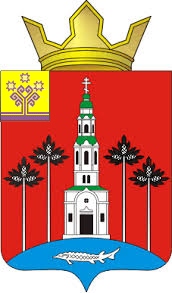 АдминистрацияПорецкого сельского поселенияПорецкого районаЧувашской РеспубликиРАСПОРЯЖЕНИЕ 23.08.2021 № 69-рс. ПорецкоеЧăваш РеспубликинПăрачкав районĕнПорецкое ял тăрăхĕнадминистрацийĕХУШУ23.08.2021 № 69-р      Порецкое сали